Publicado en Zaragoza el 31/01/2020 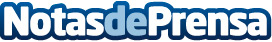 Infocopy ayuda a las empresas en la automatización de procesos y la digitalización documentalLa automatización de procesos y la digitalización documental serán retos que las empresas deberán afrontar en 2020Datos de contacto:Diego Laurenti Anso976 403 000Nota de prensa publicada en: https://www.notasdeprensa.es/infocopy-ayuda-a-las-empresas-en-la Categorias: Nacional Telecomunicaciones E-Commerce Recursos humanos Consumo Digital http://www.notasdeprensa.es